Časť A: ZMLUVA O DIELO č. .......(doplní zhotoviteľ)uzavretá v zmysle § 536 a nasl. Obchodného zákonníka č. 513/1991 Zb. v znení neskorších predpisov Čl. 1   Zmluvné stranyObjednávateľ 	Obchodné meno: 			Obec Kvakovce		Sídlo: 				Domašská č. 97/1, 094 02  Slovenská Kajňa		Zastúpený: 			Mgr. Radovan Kapraľ, starosta obce							Ing. Katarína Karpjaková, zástupkyňa starostu obce 	Osoby oprávnené rokovaťvo veciach technických: 		doplní sa pri podpise zmluvy      IČO: 				00332518 DIČ: 				2020630161IČ DPH: nie sme platcom DPHBankové spojenie: 			doplní sa pri podpise zmluvy	IBAN: 				doplní sa pri podpise zmluvyTel. 					057/44 94 154M: 					0918 513 324E – mail: 				kvakovcedomasa@gmail.comwww.kvakovce.eu Zhotoviteľ 		Obchodné meno:	Sídlo:					Štatutárny zástupca:	Osoby oprávnené rokovať 	vo veciach zmluvných:	vo veciach technických:	Bankové spojenie: 	  	IČO: 				DIČ:				IČO DPH:	Telefón: Fax: E – mail:  	Zapísaný  PreambulaTáto zmluva sa uzatvára ako výsledok verejného obstarávania v zmysle § 3 zákona č. 343/2015 Z. z. o verejnom obstarávaní a o zmene doplnení niektorých zákonov v znení neskorších predpisov (ďalej len „zákon o verejnom obstarávaní“). Objednávateľ na obstaranie predmetu tejto zmluvy použil postup verejného obstarávania – nadlimitná zákazka -  verejná súťaž podľa § 66  zákona č. 343/2015  Z. z. o verejnom obstarávaní a o zmene a doplnení niektorých zákonov v znení neskorších predpisov a o zmene a doplnení niektorých zákonov.Čl. 2Predmet plnenia.Predmetom tejto zmluvy je zhotovenie diela – stavby Cyklochodník Domaša Dobrá - Domaša Tíšava zhotoviteľom pre objednávateľa. Dielo  Cyklochodník Domaša Dobrá - Domaša Tíšava bude financované zo zdrojov operačného programu Integrovaný ROP (MIRRI), názov projektu Cyklochodník – Kvakovce – Domaša Dobrá – Domaša Tíšava, kód Výzvy  IROP-PO7-SC72-2021-74 a dotácií zo Štátneho rozpočtu Slovenskej republiky a vlastných zdrojov objednávateľa.Zhotoviteľ sa zaväzuje zhotoviť pre objednávateľa dielo vo vlastnom mene, na svoje nebezpečenstvo v dojednanom čase a  podľa podmienok dohodnutých v tejto zmluve. Ďalej sa zaväzuje zhotovené dielo odovzdať objednávateľovi riadne, včas, bez vád a nedorobkov brániacich užívaniu, v zodpovedajúcej kvalite.Objednávateľ sa zaväzuje dielo zhotovené v súlade s touto zmluvou prevziať a zaplatiť za dielo dohodnutú cenu podľa platných podmienok dohodnutých v tejto zmluve.Zhotoviteľ potvrdzuje, že sa v plnom rozsahu oboznámil s rozsahom a povahou diela, sú mu známe technické, kvalitatívne a iné podmienky potrebné k realizácii diela a disponuje takými kapacitami a odbornými znalosťami, ktoré sú na kvalitné zhotovenie diela potrebné. Čl. 3Rozsah a spôsob plnenia a splnenia3.1	Práce, ktoré sú predmetom tejto zmluvy a sú potrebné pre zhotovenie diela podľa článku 2. bod 3.2.1 budú vykonané na základe :tejto podpísanej zmluvy o dielosúťažných podkladov na výber zhotoviteľa,projektovej dokumentácie (Príloha č. 1 súťažných podkladov na výber zhotoviteľa),súhrnného položkového rozpočtu (Príloha č. 1 tejto zmluvy),stavebného povolenia č.: 430/2021 právoplatné zo dňa 18.06.2021 (Príloha   č. 4 tejto zmluvy)Stavebné práce vrátane montáže potrebné na zhotovenie diela podľa čl. 2, bod 2.1 budú vykonané v rozsahu prílohy č. 1 Súhrnný položkový rozpočet tejto zmluvy o dielo.Ostatné časti plnenia predmetu zmluvyDodanie kompletných dokladov týkajúcich sa realizácie stavby a jej kvality v dvoch vyhotoveniach.3.4     Spôsob splnenia predmetu zmluvyPovinnosť zhotoviť dielo riadne a včas si zhotoviteľ splní :3.4.1.	Pre predmet zmluvy uvedený v bode 3.2 zrealizovaním predmetného diela podpísaním preberacieho protokolu, bez vád a nedorobkov brániacich užívaniu a splnením prípadných podmienok užívania týkajúcich sa predmetu tejto zmluvy a to v termíne dohodnutom v tejto zmluve o dielo.3.4.2.   Pre predmet zmluvy uvedený v bode 3.3 protokolárnym odovzdaním objednávateľovi v jeho sídle  a to v rozsahu, termíne a počte vyhotovení dohodnutých touto zmluvou. Čl. 4Čas a miesto  plneniaLehota realizácie diela:Lehota začiatku realizácie: deň bezprostredne nasledujúci po dni odovzdania staveniska zhotoviteľovi(ako úspešnému uchádzačovi)Maximálna lehota realizácie zákazky: do 365 dní odo dňa začatia Zhotoviteľ je povinný bez meškania informovať objednávateľa o vzniku udalosti, ktorá bráni alebo sťažuje realizáciu diela, s dôsledkom omeškania doby výstavby dohodnutej touto zmluvou. V prípade, že zhotoviteľ bude v omeškaní s plnením z dôvodov spočívajúcich na jeho strane viac ako 30 dní, považuje sa toto omeškanie alebo nesplnenie si povinnosti za podstatné porušenie zmluvy.Objednávateľ odovzdá zhotoviteľovi stavenisko do 10 dní odo dňa účinnosti zmluvy. Na prevzatie staveniska vyzve objednávateľ zhotoviteľa najneskôr 3 dní pred lehotou, ktorú určí objednávateľ na toto prevzatie staveniska. Túto skutočnosť oznámi objednávateľ e-mailom zhotoviteľovi na adresu uvedenú v tejto zmluve o dielo v článku I.Miesto plnenia: Prešovský samosprávny kraj, líniová stavba umiestnená na parcelách p.č. CKN 1741/7, 1738/9, 1738/8, 1738/4, 1741/5, 1749/3, 1745/14, 1749/5, 1747/5, 1747/7, 1747/4, 1750/26, 1750/23, 1750/22, 1750/20, 1750/21,1750/19, 1750/18, 1750/17, 1750/16, 1750/15, 1750/14, 1750/13, 1750/12, 1750/11, 1750/10,1750/9, 1750/8, 1750/7, 1750/6, 1750/5, 1750/4, 1750/3, 1750/2, 1750/24, 1752/2, 1755/5,1755/6, 1755/7, 1759/52, 1755/4, 1760/8, 1760/10, 1760/9, 1761/25, 1761/28, 1761/20,1761/27, 1761/29, 1761/26, 1761/24, 1761/23, 1761/22, 1761/21, 1761/19, 1759/47, 1759/46,1759/44, 1759/42, 1759/48, 1759/45, 1759/43, 1759/41, 1759/49, 1759/50, 1759/40, 1759/25,1759/25, 1759/26, 1759/23, 1759/24, 1759/27, 1759/39, 1763/2, 1759/36, 1759/38, 1759/37,1759/35, 1759/34, 1759/33, 1759/32, 1759/31, 1759/30, 1759/29, 1759/28, 1759/16, 1759/11,1759/15, 1759/22, 1759/21, 1759/14, 1759/20, 1759/19, 1759/18, 1759/13, 1759/17, 1759/12,1774/2, 1892/50, 1892/67, 1892/58, 1903/28, 1903/27, 1892/54, 1892/51? 1892/51, 1892/53,1892/52, 1892/55, 1892/56, 1892/57, 1892/59, 1892/60, 1892/61, 1892/62, 1892/63, 1892/64, 1892/65, 1892/66, 1903/24, 1903/26, 1903/29, 1903/30, 1903/31, 1903/32, 1767/4 k .ú. Kvakovce a p. č. CKN 333/5 a 248/10 k. ú. Valkov.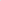 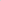 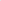 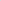 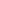 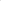 Čl. 5Cena predmetu zmluvyCena za zhotovenie predmetu zmluvy v rozsahu čl. II. tejto zmluvy je stanovená dohodou zmluvných strán v zmysle §3 zák. č. 18/1996 Z. z. o cenách ako cena maximálna.Cenu je možné zmeniť počas jej trvania bez nového verejného obstarávania v zmysle ustanovení § 18 zákona č. 343/2015 Zákona o verejnom obstarávaní v znení neskorších zmien a doplnkov a v prípade zmeny sadzby DPH zákonom.Cena diela je: Cena bez DPH          ..............................................eurDPH 20 %	               .............................................eurCelková cena diela  .............................................eurSlovom: ................................................................eurSúhrnný položkový rozpočet vrátane vedľajších rozpočtových  nákladov stavby, kompletačnej činnosti a doplnkových nákladov vrátane krycieho listu rozpočtu, tvorí prílohu č. 1 tejto zmluvy o dielo a je pre vymedzenie predmetu záväzný.V kalkulácii ceny diela sú zahrnuté podľa potreby aj náklady na odvoz odpadov vrátane poplatku za skládku, telefón, dočasné užívanie verejných komunikácií, poplatky, vytýčenie stavby, zriadenie, prevádzku a vypratanie zariadenia staveniska, porealizačné zameranie, spracovanie dielenskej alebo výrobnej dokumentácie, náklady na stráženie staveniska a náklady na spotrebu elektrickej energie a vody,  poistné stavby počas realizácie, kompletačná činnosť, skúšky, revízie a merania kontroly kvality prác a pod.Cena uvedená v bode 5.2 pokrýva celý zmluvný záväzok a všetky náležitosti a veci nevyhnutné na riadne vykonanie a odovzdanie predmetu zmluvy a ktoré umožnia objednávateľovi riadne nakladanie s odovzdaným predmetom zmluvy.V prípade, že realizácia stavebných prác Diela nebude zahájená do 12 mesiacov od uplynutia lehoty na predkladanie ponúk má Zhotoviteľ právo na zvýšenie ceny (tz. valorizáciu) s použitím indexov nárastu cien stavebných prác, materiálov a výrobkov vydávaných Štatistickým úradom SR (tz. index nárastu cien). Valorizácia bude vykonaná príslušným fakturačným indexom štvrťročne. Fakturačný index sa vypočíta ako posledný známy index k obdobiu fakturácie / posledný známy index k obdobiu uplynutia lehoty podľa prvej vety.“
Upraví verejný obstarávateľ návrh Zmluvy o dieloČl. 6Platobné podmienky6.1  Zhotoviteľ uplatňuje nárok na úhradu prác a dodávok podľa zmluvy. Faktúru - daňový doklad je možné vystaviť v hodnote min. 20 % z celkovej ceny diela, t. j. min. 20 % hodnoty diela musí byť prestavané.6.2  Zhotoviteľ musí svoje práce vyúčtovať overiteľným spôsobom. Faktúra musí byť zostavená prehľadne a pritom musí dodržiavať poradie položiek a označenie, ktoré je v súlade s oceneným popisom prác podľa zmluvy. Súčasťou je výkaz skutočne vykonaných množstiev. Výkaz vykonaných množstiev musí byť potvrdený stavebným dozorom objednávateľa, prípadne ďalšími písomne poverenými osobami.Zhotoviteľ predloží objednávateľovi do 3 pracovných dní pred vystavením čiastkovej faktúry na vecnú kontrolu vo dvoch vyhotoveniach mesačný výkaz vykonaných množstiev prác a dodávok. Objednávateľ overí ich správnosť v lehote do troch dní od obdržania podpisom oprávneného pracovníka. Na základe takto overeného výkazu bude zhotoviteľ oprávnený vystaviť faktúru. Objednávateľ sa zaväzuje uhrádzať zhotoviteľovi takto vystavené faktúry za uplynulý mesiac v lehote splatnosti 60 dní od ich obdržania. Zhotoviteľ nemôže voči objednávateľovi uplatniť sankcie, pokiaľ oneskorenie úhrady bolo spôsobené bankou objednávateľa.Faktúry musia mať predpísané náležitosti podľa § 71 zák. č. 222/2004 Z. z. v znení noviel a priložené doklady umožňujúce posúdiť oprávnenosť fakturácie. Faktúry budú predkladané v  siedmych vyhotoveniach pre objednávateľa.Náležitosti faktúr : označenie “faktúra” a jej číslo,identifikačné údaje objednávateľa a zhotoviteľa (IČO, DIČ, sídlo),registráciaoznačenie banky a číslo účtu, na ktorý sa má platiť,číslo zmluvy a označenie fakturovanej časti diela,deň vystavenia a odoslania faktúry a lehotu jej splatnosti, fakturačné obdobie,fakturovaná suma,náležitosti pre účely dane z pridanej hodnoty,objednávateľom potvrdený súpis vykonaných prác a dodávok v siedmych vyhotoveniach,pečiatka a podpis.Ak zhotoviteľ doručí nesprávne vyhotovenú, alebo neúplnú faktúru alebo pripojené doklady, objednávateľ je oprávnený faktúru vrátiť. V takom prípade plynie nová lehota splatnosti faktúry.Zhotoviteľ nie je oprávnený jednostranne zmeniť cenu dohodnutú v tejto zmluve.Zmluvné strany sa dohodli, že pohľadávky, ktoré vzniknú z tohto zmluvného vzťahu, nie je možné postúpiť tretej osobe a ani nie je možné zriadiť záložné právo na tieto pohľadávky, ak sa zmluvné strany nedohodnú inak.Zmluvné strany sa dohodli, že objednávateľ nie je v omeškaní s lehotou splatnosti v zmysle ods. 6.4  tejto zmluvy po dobu, po ktorú nemohol svoju povinnosť plniť následkom okolností vzniknutých na strane zhotoviteľa. V tomto prípade sa doba uvedená v ods. 6.4 predlžuje o túto dobu.6.10 Cena diela bude zúčtovaná v konečnej faktúre vystavenej zhotoviteľom po splnení zmluvnej dodávky. Konečná faktúra bude v sume min. 10% z ceny diela. Právo vystaviť konečnú faktúru vzniká po odovzdaní diela a odstránení poslednej vady a posledného nedorobku na diele. Zhotoviteľ zašle objednávateľovi konečnú faktúru doporučeným listom v siedmych  vyhotoveniach, ktorú uhradí objednávateľ do 60 dní od jej doručenia. 6.11Práce, ktoré zhotoviteľ vykoná bez príkazu objednávateľa alebo odlišne  od dohodnutého rozsahu, nebudú uhradené. Na požiadanie je ich zhotoviteľ povinný odstrániť v dohodnutej lehote alebo po tejto lehote môžu byť odstránené na jeho náklady. Čl. 7Záručná doba – zodpovednosť za vady7.1 Dielo špecifikované v čl. 2 ods. 2.1 zmluvy sa považuje za ukončené jeho odovzdaním a prevzatím, o čom sa spíše písomný protokol o odovzdaní a prevzatí predmetu zmluvy, ktorý musí byť podpísaný oboma zmluvnými stranami.7.2 Zhotoviteľ vyhlasuje, že predmet zmluvy špecifikovaný v čl. 2 ods. 2.1 má požadovanú akosť, množstvo a vyhotovenie v zmysle dohodnutých podmienok v tejto zmluve, platných právnych predpisov, STN, a ostatných predpisov.7.3 Záručná doba na predmet zmluvy špecifikovaný v čl. 2 ods. 2.1 je 60 mesiacov, na technické zariadenia je záručná doba podľa určenia výrobcom a   začína plynúť dňom odovzdania diela zhotoviteľom. O odovzdaní predmetu zmluvy špecifikovanom v čl. 2 ods. 2.1 sa spíše protokol o odovzdaní a prevzatí predmetu zmluvy, ktorý musí byť podpísaný oboma zmluvnými stranami.7.4 Ak zhotoviteľ poruší  povinnosti ustanovené v ods. 7.2, má predmet zmluvy vady.  Za vady predmetu zmluvy  sa považuje aj vyhotovenie  iného diela, než  určuje  zmluva,  a vady  v dokladoch  potrebných  na užívanie diela ako aj právne vady. 7.5 Oznámenie vád predmetu zmluvy špecifikovanom v čl. 2 ods. 2.1 (reklamácia) musí byť vykonané len písomne, inak je neplatné. Musí obsahovať označenie vady, miesto, kde sa vada nachádza a popis, ako sa vada prejavuje. Rozoznávajú sa :   zjavné vady, t.j. vady, ktoré objednávateľ zistil, resp. mohol zistiť odbornou prehliadkou pri preberaní predmetu zmluvy špecifikovanom v čl. 2 ods. 2.1 . Musia byť reklamované zapísaním v protokole o odovzdaní a prevzatí predmetu zmluvy s uvedením dohodnutých termínov ich odstránenia,    skryté vady, t.j. vady, ktoré objednávateľ nemohol zistiť pri prevzatí predmetu zmluvy špecifikovanom v čl. 2 ods. 2.1  a vyskytnú sa v záručnej dobe. Objednávateľ je povinný ich reklamovať u zhotoviteľa bez zbytočného odkladu po ich zistení. Zhotoviteľ je povinný  reklamáciu odstrániť do 3 pracovných dní po jej obdržaní .7.6 Zhotoviteľ je povinný vyhotoviť písomný doklad o náprave, alebo odstránení vady opatrený podpismi oboch zmluvných strán a dátumom, spolu s popisom odstránenej vady.7.7 Počas doby od nahlásenia oprávnenej reklamácie až po odstránenie vady neplynie záručná doba.7.8 Nároky objednávateľa z riadne reklamovanej vady sa riadia ustanovením zákona č. 513/1991 Zb. Obchodného zákonníka v platnom znení, v takomto prípade objednávateľ  môže:požadovať odstránenie  vád dodaním časti diela za vadnú  časť diela,  dodanie  chýbajúcej časti diela a požadovať  odstránenie právnych vád,požadovať   odstránenie  vád   opravou  diela,   ak  sú  vady opraviteľné,požadovať primeranú zľavu z dohodnutej ceny diela aleboodstúpiť od zmluvy.Čl. 8 Podmienky vykonania diela8.1   Dielo zrealizuje zhotoviteľ s odbornou starostlivosťou v súlade so súťažnými podmienkami objednávateľa danými v súťaži na výber zhotoviteľa diela, ponuky zhotoviteľa, podľa vypracovanej projektovej dokumentácie, podmienok tejto zmluvy, v súlade s požiadavkami vyplývajúcimi z povolení, v súlade s platnými technickými normami, platnými právnymi všeobecno záväznými predpismi ako i s požiarnymi a bezpečnostnými predpismi a všeobecne záväznými nariadeniami platiacimi pre danú lokalitu a zhotoviteľ   bude požadovať počas plnenia zmluvy všetky povolenia, oprávnenia, licencie a certifikáty potrebné na plnenie predmetu zmluvy8.2   O  odovzdaní a  prevzatí staveniska spíšu zmluvné strany  protokol, ktorý podpíšu oprávnení zástupcovia zmluvných strán. 8.3    Objednávateľ odovzdá zhotoviteľovi súčasne so staveniskom:a) kópiu stavebného povolenia,b) potvrdí skládku odstráneného materiálu navrhnutú zhotoviteľom,c) odberové miesta elektrickej energie a vody a dohodne spôsob merania a účtovania odberov zhotoviteľa.Zhotoviteľ vybuduje zariadenie staveniska podľa dohody s objednávateľom a zabezpečí viditeľné označenie stavby, zabezpečí  príjazd a výjazd  na stavenisko podľa platných nariadení v danej lokalite. 8.4   Prevádzkové, sociálne, prípadne aj výrobné zariadenia staveniska (vrátane samostatnej kancelárie s telefónom) zabezpečuje zhotoviteľ. Vybudovanie, prevádzkovanie, údržbu, likvidáciu a vypratanie zariadenia staveniska sú súčasťou ceny predmetu zmluvy. 8.5  Zhotoviteľ zodpovedá za čistotu komunikácií, po ktorých dováža materiál a mechanizmy a odváža zo staveniska zeminu a iný odpad a za poriadok a bezpečnosť na stavbe. Prípadné škody z porušenia tejto povinnosti uhradí zhotoviteľ objednávateľovi a uspokojí nároky tretích osôb.8.6  Zhotoviteľ uhradí počas výstavby všetky náklady na energie na stavbe vrátane zabezpečenia ich dočasných prípojov a meračov, vrátane telefónu. 8.7  Zhotoviteľ do 14 dní po odovzdaní diela zabezpečí zo staveniska odpratanie techniky, zariadenia staveniska a prípadného nepotrebného materiálu.8.8 	Umiestnenie a udržiavanie dopravných značiek v súvislosti s priebehom prác v súlade s predpismi   o pozemných komunikáciách zabezpečí a uhradí zhotoviteľ.8.9 Zhotoviteľ sa zaväzuje pri plnení predmetu tejto zmluvy dodržiavať ustanovenia vyhlášky č. 147/2013 Z. z., ktorou sa ustanovujú podrobnosti na zaistenie bezpečnosti a ochrany zdravia pri stavebných prácach a prácach s nimi súvisiacich a podrobnosti o odbornej spôsobilosti na výkon niektorých pracovných činností a nariadenie vlády SR č. 396/2006 Z. z. o minimálnych bezpečnostných a zdravotných požiadavkách na stavenisko na stavbe, ktorá je predmetom zmluvy a tiež zabezpečiť plnenie povinností zamestnávateľa na zaistenie bezpečnosti a ochrany zdravia pri práci na stavenisku v súlade s týmto nariadením.8.10	Zhotoviteľ  môže vykonať  dielo ešte pred dojednaným časom. 8.11	Zodpovednosť za škody na  predmete  zmluvy špecifikovaným v čl. 2 ods. 2.1 prechádza  na objednávateľa dňom podpísania protokolu o odovzdaní a prevzatí predmetu zmluvy oboma  zmluvnými stranami.8.12   Zhotoviteľ sa zaväzuje objednávateľovipredkladať elektronickú verziu (vo formáte MS Excel) podrobného rozpočtu, ako aj povinnosť predkladať v elektronickej verzii každú zmenu tohto podrobného rozpočtu, ku ktorej dôjde počas realizácie predmetu tejto zmluvy.8.13 Zoznam subdodávateľov je uvedený v prílohe č. 3. Zhotoviteľ v prílohe č. 3 k tejto zmluve uvedie údaje o všetkých známych subdodávateľoch, podiel zákazky, ktorý má v úmysle zadať subdodávateľom, predmety subdodávok a údaje o osobe oprávnenej konať za subdodávateľa v rozsahu meno a priezvisko, adresa pobytu, dátum narodenia.8.14  Každý subdodávateľ spĺňa podmienky podľa § 32 ods. 1 zákona č. 343/2015 Z. z. o verejnom obstarávaní  a o zmene a doplnení niektorých zákonov v znení neskorších predpisov a neexistujú u neho dôvody na vylúčenie podľa § 40 ods. 6 písm. a) až h) a ods. 7 zákona č. 343/2015 Z. z. o verejnom obstarávaní  a o zmene a doplnení niektorých zákonov v znení neskorších predpisov; oprávnenie uskutočňovať stavebné práce sa preukazuje vo vzťahu k tej časti predmetu zákazky, ktorý má subdodávateľ plniť. V prípade zmeny  subdodávateľa počas trvania zmluvy medzi objednávateľom a zhotoviteľom je povinný úspešný uchádzač najneskôr v deň, ktorý predchádza dňu, v ktorom má zmena subdodávateľa nastať oznámiť objednávateľovi zmenu  subdodávateľa a v tomto oznámení uviesť min. nasledovné: podiel zákazky, ktorý má v úmysle zadať subdodávateľovi, podiel zákazky, ktorý má v úmysle zadať subdodávateľom, predmety subdodávok a údaje o osobe oprávnenej konať za subdodávateľa v rozsahu meno a priezvisko, adresa pobytu, dátum narodenia. Ak sa zmení subdodávateľ aj ten musí  spĺňať podmienky účasti podľa § 32 ods. 1 zákona č. 343/2015 Z. z. o verejnom obstarávaní  a o zmene a doplnení niektorých zákonov v znení neskorších predpisov a podmienku, že neexistujú u neho dôvody na vylúčenie podľa § 40 ods. 6 písm. a) až h) a ods. 7 zákona č. 343/2015 Z. z. o verejnom obstarávaní  a o zmene a doplnení niektorých zákonov v znení neskorších predpisov. Oprávnenie uskutočňovať stavebné práce sa preukazuje vo vzťahu k tej časti predmetu zákazky ktorý má subdodávateľ plniť.8.15  V prípade zmeny subdodávateľa, ak  tento subdodávateľ má povinnosť zapisovať sa do registra partnerov verejného sektora, musí byť v tomto registri partnerov verejného sektora zapísaný ku dňu zmeny subdodávateľa.8.16  Zmluvu možno zmeniť počas jej trvania bez nového verejného obstarávania v zmysle ustanovení § 18 zákona 343/2015 Zákona o verejnom obstarávaní v znení neskorších zmien a doplnkov. Zmena zmluvy musí byť oboma zmluvnými stranami uzavretá písomne.Ak Objednávateľ požaduje zmenu zmluvy, zmluvné strany dohodli nasledovný postup:8.17.1 Objednávateľ vystaví požiadavku na zmenu zmluvy a Zhotoviteľovi ju predloží písomne prostredníctvom Zmenového listu. 8.17.2 Zhotoviteľ v lehote do 10 pracovných dní odo dňa doručenia požiadavky na zmenu zmluvy respektíve v inej primeranej lehote dohodnutej zmluvnými stranami v závislosti od rozsahu požadovanej zmeny, vykoná ocenenie zmeny zmluvy požadovanej Objednávateľom.8.17.3  V prípade, že dôjde k navýšeniu rozsahu prác z dôvodu nepredvídateľných okolností, tak sa ich cena určí:pri položkách obsiahnutých v priloženom ponukovom rozpočte stavby k zmluve bude zachovaná ich jednotková cenapri položkách nenachádzajúcich sa v priloženom rozpočte, ale obsiahnutých v cenníku CENKROS budú cenníkové ceny požadovaných naviac prác upravené smerom dole o % vypočítané ako percentuálny rozdiel medzi zmluvnou cenou a rozpočtovou cenou z  projektovej dokumentácie za celý predmet plnenia.pri položkách nenachádzajúcich sa v priloženom rozpočte a ani v cenníku CENKROS bude ich cena predmetom rokovania, na ktoré Zhotoviteľ pripraví kalkuláciu obsahujúcu rozbor jednotkových cien podľa kalkulačného vzorca:priamy materiálpriame mzdyOstatné priame náklady (odvody z miezd, stroje a tarifná doprava)Výrobná réžia zo základne 2 + 3Správna réžia zo základne 2 + 3 + 4Vedľajšie rozpočtové náklady + kompletizačná činnosťZisk zo základne 2 + 3 +4 + 5 + 6Jednotková cena spolu:Priamy materiál:cena bude doložená príslušným účtovným, alebo inak overiteľným dokladom s dopočítaním obstarávacích nákladov (platí aj pre špecifikácie).Priame mzdy:Budú použité tarifné mzdy pre príslušnú profesiu a tarifnú triedu Zhotoviteľa upravené o nezaručenú časť mzdy v určenej výške. Ostatné priame náklady:Odvody zo mzdových nákladov podľa štátom vydaných predpisov v čase spracovania ceny, sadzby stroj hodín budú podľa cenníkov firmy CENEKON (v prípade, že cenníky nebudú obsahovať použitý stroj, predloží dodávateľ individuálnu kalkuláciu strojhodiny), v prípade prenájmu podkladom bude príslušná faktúra prenajímateľa, resp. dopravcu.Sadzby nepriamych nákladov:(podľa skutočných režijných nákladov firmy)výrobná réžia HSV   % doplní uchádzačvýrobná réžia PSV   % doplní uchádzačsprávna réžia HSV   % doplní uchádzačsprávna réžia PSV........% doplní uchádzačVRN........% doplní uchádzač – musí byť aj v súlade s ponukou (návrh ceny VRN)Kompletizačná prirážka   % doplní uchádzač - musí byť aj v súlade s ponukou (návrh ceny Kompletizačná prirážka)zisk.........% doplní uchádzačPráce, ktoré Zhotoviteľ vykonal bez zadania, ktoré je písomne potvrdené Objednávateľom, alebo bez Objednávateľom písomne schválenej cenovej ponuky, alebo v dôsledku svojvoľného odchýlenia od zmluvy, nie je povinný Objednávateľ zaplatiť.Objednávateľ v lehote do 5 dní odo dňa doručenia ocenenia zmeny zmluvy resp. v inej primeranej lehote dohodnutej zmluvnými stranami v závislosti od rozsahu požadovanej zmeny, rozhodne či trvá na vykonaní zmeny zmluvy alebo zmenu zamietne.	V prípade, že Objednávateľ súhlasí s ocenením zmeny zmluvy, táto bude oboma zmluvnými stranami písomne uzavretá zmena zmluvy.Zhotoviteľ je oprávnený vystaviť faktúru za podmienok uvedených v článku 6 Platobné podmienky tejto zmluvy a na základe zmeny zmluvy a Objednávateľ je potom povinný takto vystavenú faktúru Zhotoviteľovi uhradiť v súlade s podmienkami dohodnutými v zmluve o dielo.V prípade, ak rozsah zmien požadovaných dodatočne Objednávateľom má vplyv na lehotu plnenia, sú zmluvné strany oprávnené pristúpiť ku zmene lehoty plnenia. V prípade, že zmenu zmluvy bude požadovať Zhotoviteľ, postupujú zmluvné strany analogicky podľa bodu 8.18. Naviac práce požadované zo strany Zhotoviteľa môžu byť realizované len na základe zmeny zmluvy.8.18    Zhotoviteľ najneskôr ku dňu prevzatia staveniska bude mať uzatvorené poistenie zodpovednosti za škodu spôsobenú pri výkone povolania alebo uzatvorené poistenie zodpovednosti za škodu podnikateľa počas celej doby realizácie zákazky v minimálnej výške zmluvnej ceny (cena s DPH). Túto skutočnosť zhotoviteľ preukáže pri prevzatí staveniska kópiou dokladu, ktorá potvrdzuje skutočnosť uvedenú v prvej vete. Nepredloženie požadovaného dokladu sa bude považovať za vážne porušenie zmluvných podmienok.Čl. 9Zmluvné pokutyV prípade omeškania zhotoviteľa s vykonaním diela špecifikovaného v čl. 2 ods. 2.1  v termíne určenom v čl. 4 ods 4.1 môže objednávateľ uplatniť zmluvnú pokutu vo výške 0,05 % za každý deň omeškania z ceny diela špecifikovanej v čl. 5 ods 5.2.V prípade omeškania objednávateľa s úhradou ceny diela špecifikovanej v čl. 5 ods. 5.2 v termíne špecifikovanom v čl. 4 ods.4.1 môže  zhotoviteľ uplatniť úrok z omeškania vo výške 0,05 % za každý deň omeškania z nezaplatenej časti ceny diela.  Zmluvné strany si dohodli v prípade omeškania zhotoviteľa s odstránením zjavných a skrytých vád  v termínoch špecifikovaných v čl. 7 ods. 7.6, objednávateľ si môže uplatniť  zmluvnú pokutu vo výške 33,00 € za každý deň omeškania.Čl. 10 Ostatné ustanovenia 10.1  Zhotoviteľ bude pri realizácii predmetu tejto zmluvy postupovať s odbornou starostlivosťou. zaväzuje sa dodržiavať všeobecne záväzné predpisy, technické normy a podmienky tejto zmluvy. 10.2  Pod vyššou mocou sa rozumejú okolnosti, ktoré nastali po uzavretí zmluvy ako výsledok nepredvídateľných a zmluvnými stranami neovplyvniteľných prekážok. V prípade, že takáto okolnosť bráni v plnení povinností podľa tejto zmluvy zhotoviteľovi alebo objednávateľovi, bude povinná strana zbavená zodpovednosti za čiastočné alebo úplné nesplnenie záväzkov podľa zmluvy zmluvnými stranami primerane o dobu, po ktorú pôsobili tieto okolnosti.10.3   Objednávateľ môže odstúpiť od zmluvy uzavretej so zhotoviteľom, ktorý nebol v čase uzavretia zmluvy zapísaný v registri partnerov verejného sektora alebo ak bol vymazaný z registra partnerov verejného sektora.10.4  Zmluvné strany majú právo ukončiť platnosť  zmluvy z dôvodov závažného porušenia ustanovení zmluvy ktoroukoľvek zo zmluvných strán:10.4.1 výpoveďou s  1-mesačnou výpovednou lehotou 	alebo10.4.2 odstúpením od zmluvy.10.5 Výpovedná lehota začína plynúť prvým dňom nasledujúceho mesiaca po doručení výpovede druhej zmluvnej strane.10.6  Za závažné porušenie  zmluvy sa považuje:prekročenie lehoty splatnosti faktúr objednávateľom  o viac ako 45 dní,prekročenie termínov zhotovenia diela uvedených v čl. 4 o viac ako 30 dní,neprevzatie staveniska zhotoviteľom v lehote uvedenej v čl. 4  zmluvy.10.7  V prípade dočasného prerušenia alebo definitívneho zastavenia prác na diele z dôvodov na strane objednávateľa, zaplatí objednávateľ zhotoviteľovi skutočne vynaložené náklady.Čl. 11 Záverečné ustanoveniaZmluva nadobúda platnosť dňom podpísania oboma  zmluvnými stranami. Zhotoviteľ súhlasí so zverejnením tejto zmluvy na internetovej stránke objednávateľa. Táto       zmluva nadobúda účinnosť dňom nasledujúcim po dni kumulatívneho splnenia všetkých nasledujúcich podmienok:po jej zverejnení na webovom sídle objednávateľa. Túto skutočnosť oznámi objednávateľ e-mailom úspešnému uchádzačovi na adresu uvedenú v zmluve v článku,došlo k schváleniu žiadosti  o nenávratný finančný príspevok,došlo  k  ukončení finančnej kontroly, v rámci ktorej poskytovateľ neidentifikoval nedostatky, ktoré by mali alebo mohli mať vplyv na výsledok verejného obstarávania (po doručení správy z kontroly prijímateľovi), alebo v rámci ktorej objednávateľ ako prijímateľ súhlasil s výškou ex ante finančnej opravy uvedenej v návrhu správy/správe z kontroly a splnil podmienky na uplatnenie ex ante finančnej opravy podľa metodického pokynu, ktorý upravuje postup pri určení finančných opráv za verejné obstarávanie,v prípade neschválenia žiadosti  o nenávratný finančný príspevok, neposkytnutia dotácie do 24 mesiacov odo dňa platnosti zmluvy alebo neschválenia procesu verejného obstarávania poskytovateľom nenávratného finančného príspevku, si objednávateľ vyhradzuje právo využiť inštitút odkladacej podmienky a následne zmluvu anulovať. Schválením procesu verejného obstarávania sa rozumie skutočnosť, že verejný obstarávateľ disponuje kladným výsledkom expost kontroly verejného obstarávania.. Akékoľvek zmeny a doplnky  zmluvy sa budú robiť formou písomných dodatkov potvrdených  obidvoma  zmluvnými stranami.Pokiaľ nebolo v tejto zmluve dojednané inak, riadia sa práva a povinnosti zmluvných strán, ako aj právne  pomery z nej vyplývajúce, vznikajúce a súvisiace, zákonom č. 513/1991 Zb. Obchodného zákonníka v platnom znení.Zhotoviteľ je povinný strpieť výkon kontroly/auditu/overovania súvisiaceho s dodávanými prácami kedykoľvek počas platnosti a účinnosti zmluvy o poskytnutí NFP a dotácií, a to oprávnenými osobami v zmysle všeobecných zmluvných podmienok zmluvy o poskytnutí NFP a poskytnúť im všetku potrebnú súčinnosť.11.4.1  oprávnené osoby na výkon kontroly, auditu a overovania sú:11.4.1.1. Ministerstvo investícií, regionálneho rozvoja a informatizácie Slovenskej republiky , poskytovateľ dotácie a nimi poverené osoby, 11.4.1.2	Útvar vnútorného auditu Riadiaceho orgánu alebo Sprostredkovateľského orgánu a nimi poverené osoby, 11.4.1.3.Najvyšší kontrolný úrad SR, Úrad vládneho auditu, Certifikačný orgán a nimi poverené osoby, 11.4.1.4. Orgán auditu, jeho spolupracujúce orgány a osoby poverené na výkon kontroly/auditu 11.4.1.5. Splnomocnení zástupcovia Európskej Komisie a Európskeho dvora audítorov 11.4.1.6. Orgán zabezpečujúci ochranu finančných záujmov EÚ, 11.4.1.7.Osoby prizvané orgánmi uvedenými v bode 11.4.1.1. až 11.4.1.6. v súlade s príslušnými právnymi predpismi SR a EÚ.Všetky spory vyplývajúce z tejto zmluvy, alebo vzniknuté v súvislosti s ňou, budú zmluvné strany riešiť predovšetkým vzájomnou dohodou.Zmluva je záväzná aj pre právnych nástupcov obidvoch zmluvných strán.Táto zmluva je vyhotovená v šiestich (6) vyhotoveniach, z ktorých štyri (4) vyhotovenia obdrží  objednávateľ   a dve (2) vyhotovenia obdrží zhotoviteľ.Zmluvné strany vyhlasujú, že si zmluvu prečítali, jej obsahu porozumeli, že nebola uzavretá v tiesni, alebo za nápadne nevýhodných podmienok a na základe súhlasu s ňou ju podpisujú. Neoddeliteľnou súčasťou tejto zmluvy je príloha:č. 1 - Súhrnný položkový rozpočet č. 2 - Harmonogram plneniač. 3 - Zoznam subdodávateľov s uvedením prác  č. 4 – Stavebné povolenie č.: 430/2021 právoplatné zo dňa 18.06.2021– predkladá iba úspešný uchádzač ku podpisu zmluvyV .............................dňa .........................		V Kvakovciach, dňa ...........................----------------------------------                                              	    ---------------------------------         zhotoviteľ                                                         	                     	   objednávateľ					                         Mgr. Radovan KAPRAĽ								              starosta obce Príloha č. 3 ZOZNAM SUBDODÁVATEĽOV - VZORV .............................dňa .........................		V Kvakovciach, dňa ...........................----------------------------------                                              	    ---------------------------------         zhotoviteľ                                                         	                     	   objednávateľ					                         Mgr. Radovan KAPRAĽ								              starosta obce Časť B:ZMLUVA O DIELO č. .......(doplní zhotoviteľ)uzavretá v zmysle § 536 a nasl. Obchodného zákonníka č. 513/1991 Zb. v znení neskorších predpisov Čl. 1   Zmluvné stranyObjednávateľ 	Obchodné meno: 			Obec Kvakovce		Sídlo: 				Domašská č. 97/1, 094 02  Slovenská Kajňa		Zastúpený: 			Mgr. Radovan Kapraľ, starosta obce							Ing. Katarína Karpjaková, zástupkyňa starostu obce 	Osoby oprávnené rokovaťvo veciach technických: 		doplní sa pri podpise zmluvy      IČO: 				00332518 DIČ: 				2020630161IČ DPH: nie sme platcom DPHBankové spojenie: 			doplní sa pri podpise zmluvy	IBAN: 				doplní sa pri podpise zmluvyTel. 					057/44 94 154M: 					0918 513 324E – mail: 				kvakovcedomasa@gmail.comwww.kvakovce.eu Zhotoviteľ 		Obchodné meno:	Sídlo:					Štatutárny zástupca:	Osoby oprávnené rokovať 	vo veciach zmluvných:	vo veciach technických:	Bankové spojenie: 	  	IČO: 				DIČ:				IČO DPH:	Telefón: Fax: E – mail:  	Zapísaný  PreambulaTáto zmluva sa uzatvára ako výsledok verejného obstarávania v zmysle § 3 zákona č. 343/2015 Z. z. o verejnom obstarávaní a o zmene doplnení niektorých zákonov v znení neskorších predpisov (ďalej len „zákon o verejnom obstarávaní“). Objednávateľ na obstaranie predmetu tejto zmluvy použil postup verejného obstarávania – nadlimitná zákazka -  verejná súťaž podľa § 66  zákona č. 343/2015  Z. z. o verejnom obstarávaní a o zmene a doplnení niektorých zákonov v znení neskorších predpisov a o zmene a doplnení niektorých zákonov.Čl. 2Predmet plneniaPredmetom tejto zmluvy je zhotovenie diela – stavby Cyklochodník – Kvakovce – Domaša Dobrá zhotoviteľom pre objednávateľa. Dielo  Cyklochodník – Kvakovce – Domaša Dobrá bude financované zo zdrojov operačného programu Integrovaný ROP (MIRRI), názov projektu Cyklochodník – Kvakovce – Domaša Dobrá – Domaša Tíšava, kód Výzvy  IROP-PO7-SC72-2021-74 a dotácií zo Štátneho rozpočtu Slovenskej republiky a vlastných zdrojov objednávateľa.Zhotoviteľ sa zaväzuje zhotoviť pre objednávateľa dielo vo vlastnom mene, na svoje nebezpečenstvo v dojednanom čase a  podľa podmienok dohodnutých v tejto zmluve. Ďalej sa zaväzuje zhotovené dielo odovzdať objednávateľovi riadne, včas, bez vád a nedorobkov brániacich užívaniu, v zodpovedajúcej kvalite.Objednávateľ sa zaväzuje dielo zhotovené v súlade s touto zmluvou prevziať a zaplatiť za dielo dohodnutú cenu podľa platných podmienok dohodnutých v tejto zmluve.Zhotoviteľ potvrdzuje, že sa v plnom rozsahu oboznámil s rozsahom a povahou diela, sú mu známe technické, kvalitatívne a iné podmienky potrebné k realizácii diela a disponuje takými kapacitami a odbornými znalosťami, ktoré sú na kvalitné zhotovenie diela potrebné. Čl. 3Rozsah a spôsob plnenia a splnenia3.1	Práce, ktoré sú predmetom tejto zmluvy a sú potrebné pre zhotovenie diela podľa článku 2. bod 3.2.1 budú vykonané na základe :tejto podpísanej zmluvy o dielo,súťažných podkladov na výber zhotoviteľa,projektovej dokumentácie (Príloha č. 1 súťažných podkladov na výber zhotoviteľa),súhrnného položkového rozpočtu (Príloha č. 1 tejto zmluvy),Stavebného povolenia č.: 255/2021 právoplatné zo dňa 22.04.2021 (Príloha   č. 4 tejto zmluvy)Stavebné práce vrátane montáže potrebné na zhotovenie diela podľa čl. 2, bod 2.1 budú vykonané v rozsahu prílohy č. 1 Súhrnný položkový rozpočet tejto zmluvy o dielo.Ostatné časti plnenia predmetu zmluvyDodanie kompletných dokladov týkajúcich sa realizácie stavby a jej kvality v dvoch vyhotoveniach.3.4     Spôsob splnenia predmetu zmluvyPovinnosť zhotoviť dielo riadne a včas si zhotoviteľ splní :3.4.1.	Pre predmet zmluvy uvedený v bode 3.2 zrealizovaním predmetného diela podpísaním preberacieho protokolu, bez vád a nedorobkov brániacich užívaniu a splnením prípadných podmienok užívania týkajúcich sa predmetu tejto zmluvy a to v termíne dohodnutom v tejto zmluve o dielo.3.4.2.   Pre predmet zmluvy uvedený v bode 3.3 protokolárnym odovzdaním objednávateľovi v jeho sídle  a to v rozsahu, termíne a počte vyhotovení dohodnutých touto zmluvou. Čl. 4Čas a miesto  plnenia Lehota realizácie diela:Lehota začiatku realizácie: deň bezprostredne nasledujúci po dni odovzdania staveniska zhotoviteľovi(ako úspešnému uchádzačovi)Maximálna lehota realizácie zákazky: do 365 dní odo dňa začatia Zhotoviteľ je povinný bez meškania informovať objednávateľa o vzniku udalosti, ktorá bráni alebo sťažuje realizáciu diela, s dôsledkom omeškania doby výstavby dohodnutej touto zmluvou. V prípade, že zhotoviteľ bude v omeškaní s plnením z dôvodov spočívajúcich na jeho strane viac ako 30 dní, považuje sa toto omeškanie alebo nesplnenie si povinnosti za podstatné porušenie zmluvy.Objednávateľ odovzdá zhotoviteľovi stavenisko do 10 dní odo dňa účinnosti zmluvy. Na prevzatie staveniska vyzve objednávateľ zhotoviteľa najneskôr 3 dní pred lehotou, ktorú určí objednávateľ na toto prevzatie staveniska. Túto skutočnosť oznámi objednávateľ e-mailom zhotoviteľovi na adresu uvedenú v tejto zmluve o dielo v článku I.Miesto plnenia: Prešovský samosprávny kraj, líniová stavba umiestnená na parcelách p.č. CKN 2209/5, 2209/6, 2243/15, 2243/1, 2243/27, 2243/36, 2243/35, 2243/32, 2243/25, 2243/18, 2243/31, 2243/23, 2243/24, 2243/34, 2243/30, 2243/20,2243/22, 2243/29, 2243/19, 2243/21, 2243/28, 2243/26, 2243/16, 2243/17, 2243/37, 2235/3, 1694/26, 1694/28, 1694/27, 1699/20, 1699/32, 1699/31, 1699/30, 1699/29, 1699/28, 1699/27, 1699/26, 1699/25, 1699/24, 1699/23, 1699/33, 1699/22, 1699/21, 1703/11,1703/10, kat. úz. Kvakovce.Čl. 5Cena predmetu zmluvyCena za zhotovenie predmetu zmluvy v rozsahu čl. II. tejto zmluvy je stanovená dohodou zmluvných strán v zmysle §3 zák. č. 18/1996 Z. z. o cenách ako cena maximálna.Cenu je možné zmeniť počas jej trvania bez nového verejného obstarávania v zmysle ustanovení § 18 zákona č. 343/2015 Zákona o verejnom obstarávaní v znení neskorších zmien a doplnkov a v prípade zmeny sadzby DPH zákonom.Cena diela je: Cena bez DPH          ..............................................eurDPH 20 %	               .............................................eurCelková cena diela  .............................................eurSlovom: ................................................................eurSúhrnný položkový rozpočet vrátane vedľajších rozpočtových  nákladov stavby, kompletačnej činnosti a doplnkových nákladov vrátane krycieho listu rozpočtu, tvorí prílohu č. 1 tejto zmluvy o dielo a je pre vymedzenie predmetu záväzný.V kalkulácii ceny diela sú zahrnuté podľa potreby aj náklady na odvoz odpadov vrátane poplatku za skládku, telefón, dočasné užívanie verejných komunikácií, poplatky, vytýčenie stavby, zriadenie, prevádzku a vypratanie zariadenia staveniska, porealizačné zameranie, spracovanie dielenskej alebo výrobnej dokumentácie, náklady na stráženie staveniska a náklady na spotrebu elektrickej energie a vody,  poistné stavby počas realizácie, kompletačná činnosť, skúšky, revízie a merania kontroly kvality prác a pod.Cena uvedená v bode 5.2 pokrýva celý zmluvný záväzok a všetky náležitosti a veci nevyhnutné na riadne vykonanie a odovzdanie predmetu zmluvy a ktoré umožnia objednávateľovi riadne nakladanie s odovzdaným predmetom zmluvy.Čl. 6Platobné podmienky6.1  Zhotoviteľ uplatňuje nárok na úhradu prác a dodávok podľa zmluvy. Faktúru - daňový doklad je možné vystaviť v hodnote min. 20 % z celkovej ceny diela, t. j. min. 20 % hodnoty diela musí byť prestavané. Zhotoviteľ musí svoje práce vyúčtovať overiteľným spôsobom. Faktúra musí byť zostavená prehľadne a pritom musí dodržiavať poradie položiek a označenie, ktoré je v súlade s oceneným popisom prác podľa zmluvy. Súčasťou je výkaz skutočne vykonaných množstiev. Výkaz vykonaných množstiev musí byť potvrdený stavebným dozorom objednávateľa, prípadne ďalšími písomne poverenými osobami.Zhotoviteľ predloží objednávateľovi do 3 pracovných dní pred vystavením čiastkovej faktúry na vecnú kontrolu vo dvoch vyhotoveniach mesačný výkaz vykonaných množstiev prác a dodávok. Objednávateľ overí ich správnosť v lehote do troch dní od obdržania podpisom oprávneného pracovníka. Na základe takto overeného výkazu bude zhotoviteľ oprávnený vystaviť faktúru. Objednávateľ sa zaväzuje uhrádzať zhotoviteľovi takto vystavené faktúry za uplynulý mesiac v lehote splatnosti 60 dní od ich obdržania. Zhotoviteľ nemôže voči objednávateľovi uplatniť sankcie, pokiaľ oneskorenie úhrady bolo spôsobené bankou objednávateľa.Faktúry musia mať predpísané náležitosti podľa § 71 zák. č. 222/2004 Z. z. v znení noviel a priložené doklady umožňujúce posúdiť oprávnenosť fakturácie. Faktúry budú predkladané v  siedmych vyhotoveniach pre objednávateľa.Náležitosti faktúr : označenie “faktúra” a jej číslo,identifikačné údaje objednávateľa a zhotoviteľa (IČO, DIČ, sídlo),registráciaoznačenie banky a číslo účtu, na ktorý sa má platiť,číslo zmluvy a označenie fakturovanej časti diela,deň vystavenia a odoslania faktúry a lehotu jej splatnosti, fakturačné obdobie,fakturovaná suma,náležitosti pre účely dane z pridanej hodnoty,objednávateľom potvrdený súpis vykonaných prác a dodávok v siedmych vyhotoveniach,pečiatka a podpis.Ak zhotoviteľ doručí nesprávne vyhotovenú, alebo neúplnú faktúru alebo pripojené doklady, objednávateľ je oprávnený faktúru vrátiť. V takom prípade plynie nová lehota splatnosti faktúry.Zhotoviteľ nie je oprávnený jednostranne zmeniť cenu dohodnutú v tejto zmluve.Zmluvné strany sa dohodli, že pohľadávky, ktoré vzniknú z tohto zmluvného vzťahu, nie je možné postúpiť tretej osobe a ani nie je možné zriadiť záložné právo na tieto pohľadávky, ak sa zmluvné strany nedohodnú inak.Zmluvné strany sa dohodli, že objednávateľ nie je v omeškaní s lehotou splatnosti v zmysle ods. 6.4  tejto zmluvy po dobu, po ktorú nemohol svoju povinnosť plniť následkom okolností vzniknutých na strane zhotoviteľa. V tomto prípade sa doba uvedená v ods. 6.4 predlžuje o túto dobu.6.10 Cena diela bude zúčtovaná v konečnej faktúre vystavenej zhotoviteľom po splnení zmluvnej dodávky. Konečná faktúra bude v sume min. 10% z ceny diela. Právo vystaviť konečnú faktúru vzniká po odovzdaní diela a odstránení poslednej vady a posledného nedorobku na diele. Zhotoviteľ zašle objednávateľovi konečnú faktúru doporučeným listom v siedmych  vyhotoveniach, ktorú uhradí objednávateľ do 60 dní od jej doručenia. 6.11 Práce, ktoré zhotoviteľ vykoná bez príkazu objednávateľa alebo odlišne  od dohodnutého rozsahu, nebudú uhradené. Na požiadanie je ich zhotoviteľ povinný odstrániť v dohodnutej lehote alebo po tejto lehote môžu byť odstránené na jeho náklady. Čl. 7Záručná doba – zodpovednosť za vady7.1 Dielo špecifikované v čl. 2 ods. 2.1 zmluvy sa považuje za ukončené jeho odovzdaním a prevzatím, o čom sa spíše písomný protokol o odovzdaní a prevzatí predmetu zmluvy, ktorý musí byť podpísaný oboma zmluvnými stranami.7.2 Zhotoviteľ vyhlasuje, že predmet zmluvy špecifikovaný v čl. 2 ods. 2.1 má požadovanú akosť, množstvo a vyhotovenie v zmysle dohodnutých podmienok v tejto zmluve, platných právnych predpisov, STN, a ostatných predpisov.7.3 Záručná doba na predmet zmluvy špecifikovaný v čl. 2 ods. 2.1 je 60 mesiacov, na technické zariadenia je záručná doba podľa určenia výrobcom a   začína plynúť dňom odovzdania diela zhotoviteľom. O odovzdaní predmetu zmluvy špecifikovanom v čl. 2 ods. 2.1 sa spíše protokol o odovzdaní a prevzatí predmetu zmluvy, ktorý musí byť podpísaný oboma zmluvnými stranami.7.4 Ak zhotoviteľ poruší  povinnosti ustanovené v ods. 7.2, má predmet zmluvy vady.  Za vady predmetu zmluvy  sa považuje aj vyhotovenie  iného diela, než  určuje  zmluva,  a vady  v dokladoch  potrebných  na užívanie diela ako aj právne vady. Oznámenie vád predmetu zmluvy špecifikovanom v čl. 2 ods. 2.1 (reklamácia) musí byť vykonané len písomne, inak je neplatné. Musí obsahovať označenie vady, miesto, kde sa vada nachádza a popis, ako sa vada prejavuje. Rozoznávajú sa:zjavné vady, t.j. vady, ktoré objednávateľ zistil, resp. mohol zistiť odbornou prehliadkou pri preberaní predmetu zmluvy špecifikovanom v čl. 2 ods. 2.1 . Musia byť reklamované zapísaním v protokole o odovzdaní a prevzatí predmetu zmluvy s uvedením dohodnutých termínov ich odstránenia, skryté vady, t.j. vady, ktoré objednávateľ nemohol zistiť pri prevzatí predmetu zmluvy špecifikovanom v čl. 2 ods. 2.1  a vyskytnú sa v záručnej dobe. Objednávateľ je povinný ich reklamovať u zhotoviteľa bez zbytočného odkladu po ich zistení. Zhotoviteľ je povinný  reklamáciu odstrániť do 3 pracovných dní po jej obdržaní .7.6 Zhotoviteľ je povinný vyhotoviť písomný doklad o náprave, alebo odstránení vady opatrený podpismi oboch zmluvných strán a dátumom, spolu s popisom odstránenej vady.7.7 Počas doby od nahlásenia oprávnenej reklamácie až po odstránenie vady neplynie záručná doba.7.8 Nároky objednávateľa z riadne reklamovanej vady sa riadia ustanovením zákona č. 513/1991 Zb. Obchodného zákonníka v platnom znení, v takomto prípade objednávateľ  môže:požadovať odstránenie  vád dodaním časti diela za vadnú  časť diela,  dodanie  chýbajúcej časti diela a požadovať  odstránenie právnych vád,požadovať   odstránenie  vád   opravou  diela,   ak  sú  vady opraviteľné,požadovať primeranú zľavu z dohodnutej ceny diela aleboodstúpiť od zmluvy.Čl. 8 Podmienky vykonania diela8.1   Dielo zrealizuje zhotoviteľ s odbornou starostlivosťou v súlade so súťažnými podmienkami objednávateľa danými v súťaži na výber zhotoviteľa diela, ponuky zhotoviteľa, podľa vypracovanej projektovej dokumentácie, podmienok tejto zmluvy, v súlade s požiadavkami vyplývajúcimi z povolení, v súlade s platnými technickými normami, platnými právnymi všeobecno záväznými predpismi ako i s požiarnymi a bezpečnostnými predpismi a všeobecne záväznými nariadeniami platiacimi pre danú lokalitu a zhotoviteľ   bude požadovať počas plnenia zmluvy všetky povolenia, oprávnenia, licencie a certifikáty potrebné na plnenie predmetu zmluvy8.2   O  odovzdaní a  prevzatí staveniska spíšu zmluvné strany  protokol, ktorý podpíšu oprávnení zástupcovia zmluvných strán. 8.3    Objednávateľ odovzdá zhotoviteľovi súčasne so staveniskom:a) kópiu stavebného povolenia,b) potvrdí skládku odstráneného materiálu navrhnutú zhotoviteľom,c) odberové miesta elektrickej energie a vody a dohodne spôsob merania a účtovania odberov zhotoviteľa.Zhotoviteľ vybuduje zariadenie staveniska podľa dohody s objednávateľom a zabezpečí viditeľné označenie stavby, zabezpečí  príjazd a výjazd  na stavenisko podľa platných nariadení v danej lokalite. 8.4   Prevádzkové, sociálne, prípadne aj výrobné zariadenia staveniska (vrátane samostatnej kancelárie s telefónom) zabezpečuje zhotoviteľ. Vybudovanie, prevádzkovanie, údržbu, likvidáciu a vypratanie zariadenia staveniska sú súčasťou ceny predmetu zmluvy. 8.5  Zhotoviteľ zodpovedá za čistotu komunikácií, po ktorých dováža materiál a mechanizmy a odváža zo staveniska zeminu a iný odpad a za poriadok a bezpečnosť na stavbe. Prípadné škody z porušenia tejto povinnosti uhradí zhotoviteľ objednávateľovi a uspokojí nároky tretích osôb.8.6  Zhotoviteľ uhradí počas výstavby všetky náklady na energie na stavbe vrátane zabezpečenia ich dočasných prípojov a meračov, vrátane telefónu. 8.7  Zhotoviteľ do 14 dní po odovzdaní diela zabezpečí zo staveniska odpratanie techniky, zariadenia staveniska a prípadného nepotrebného materiálu.8.8 	Umiestnenie a udržiavanie dopravných značiek v súvislosti s priebehom prác v súlade s predpismi   o pozemných komunikáciách zabezpečí a uhradí zhotoviteľ.8.9 Zhotoviteľ sa zaväzuje pri plnení predmetu tejto zmluvy dodržiavať ustanovenia vyhlášky č. 147/2013 Z. z., ktorou sa ustanovujú podrobnosti na zaistenie bezpečnosti a ochrany zdravia pri stavebných prácach a prácach s nimi súvisiacich a podrobnosti o odbornej spôsobilosti na výkon niektorých pracovných činností a nariadenie vlády SR č. 396/2006 Z. z. o minimálnych bezpečnostných a zdravotných požiadavkách na stavenisko na stavbe, ktorá je predmetom zmluvy a tiež zabezpečiť plnenie povinností zamestnávateľa na zaistenie bezpečnosti a ochrany zdravia pri práci na stavenisku v súlade s týmto nariadením.8.10	Zhotoviteľ  môže vykonať  dielo ešte pred dojednaným časom. 8.11	Zodpovednosť za škody na  predmete  zmluvy špecifikovaným v čl. 2 ods. 2.1 prechádza  na objednávateľa dňom podpísania protokolu o odovzdaní a prevzatí predmetu zmluvy oboma  zmluvnými stranami.8.12	Zhotoviteľ sa zaväzuje objednávateľovipredkladať elektronickú verziu (vo formáte MS Excel) podrobného rozpočtu, ako aj povinnosť predkladať v elektronickej verzii každú zmenu tohto podrobného rozpočtu, ku ktorej dôjde počas realizácie predmetu tejto zmluvy.8.13 Zoznam subdodávateľov je uvedený v prílohe č. 3. Zhotoviteľ v prílohe č. 3 k tejto zmluve uvedie údaje o všetkých známych subdodávateľoch, podiel zákazky, ktorý má v úmysle zadať subdodávateľom, predmety subdodávok a údaje o osobe oprávnenej konať za subdodávateľa v rozsahu meno a priezvisko, adresa pobytu, dátum narodenia.8.14 Každý subdodávateľ spĺňa podmienky podľa § 32 ods. 1 zákona č. 343/2015 Z. z. o verejnom obstarávaní  a o zmene a doplnení niektorých zákonov v znení neskorších predpisov a neexistujú u neho dôvody na vylúčenie podľa § 40 ods. 6 písm. a) až h) a ods. 7 zákona č. 343/2015 Z. z. o verejnom obstarávaní  a o zmene a doplnení niektorých zákonov v znení neskorších predpisov; oprávnenie uskutočňovať stavebné práce sa preukazuje vo vzťahu k tej časti predmetu zákazky, ktorý má subdodávateľ plniť. V prípade zmeny  subdodávateľa počas trvania zmluvy medzi objednávateľom a zhotoviteľom je povinný úspešný uchádzač najneskôr v deň, ktorý predchádza dňu, v ktorom má zmena subdodávateľa nastať oznámiť objednávateľovi zmenu  subdodávateľa a v tomto oznámení uviesť min. nasledovné: podiel zákazky, ktorý má v úmysle zadať subdodávateľovi, podiel zákazky, ktorý má v úmysle zadať subdodávateľom, predmety subdodávok a údaje o osobe oprávnenej konať za subdodávateľa v rozsahu meno a priezvisko, adresa pobytu, dátum narodenia. Ak sa zmení subdodávateľ aj ten musí  spĺňať podmienky účasti podľa § 32 ods. 1 zákona č. 343/2015 Z. z. o verejnom obstarávaní  a o zmene a doplnení niektorých zákonov v znení neskorších predpisov a podmienku, že neexistujú u neho dôvody na vylúčenie podľa § 40 ods. 6 písm. a) až h) a ods. 7 zákona č. 343/2015 Z. z. o verejnom obstarávaní  a o zmene a doplnení niektorých zákonov v znení neskorších predpisov. Oprávnenie uskutočňovať stavebné práce sa preukazuje vo vzťahu k tej časti predmetu zákazky ktorý má subdodávateľ plniť.8.15 V prípade zmeny subdodávateľa, ak  tento subdodávateľ má povinnosť zapisovať sa do registra partnerov verejného sektora, musí byť v tomto registri partnerov verejného sektora zapísaný ku dňu zmeny subdodávateľa.8.16  Zmluvu možno zmeniť počas jej trvania bez nového verejného obstarávania v zmysle ustanovení § 18 zákona 343/2015 Zákona o verejnom obstarávaní v znení neskorších zmien a doplnkov. Zmena zmluvy musí byť oboma zmluvnými stranami uzavretá písomne.8.17 Ak Objednávateľ požaduje zmenu zmluvy, zmluvné strany dohodli nasledovný postup:8.17.1 Objednávateľ vystaví požiadavku na zmenu zmluvy a Zhotoviteľovi ju predloží písomne prostredníctvom Zmenového listu. 8.17.2 Zhotoviteľ v lehote do 10 pracovných dní odo dňa doručenia požiadavky na zmenu zmluvy respektíve v inej primeranej lehote dohodnutej zmluvnými stranami v závislosti od rozsahu požadovanej zmeny, vykoná ocenenie zmeny zmluvy požadovanej Objednávateľom.8.17.3  V prípade, že dôjde k navýšeniu rozsahu prác z dôvodu nepredvídateľných okolností, tak sa ich cena určí:pri položkách obsiahnutých v priloženom ponukovom rozpočte stavby k zmluve bude zachovaná ich jednotková cenapri položkách nenachádzajúcich sa v priloženom rozpočte, ale obsiahnutých v cenníku CENKROS budú cenníkové ceny požadovaných naviac prác upravené smerom dole o % vypočítané ako percentuálny rozdiel medzi zmluvnou cenou a rozpočtovou cenou z  projektovej dokumentácie za celý predmet plnenia.pri položkách nenachádzajúcich sa v priloženom rozpočte a ani v cenníku CENKROS bude ich cena predmetom rokovania, na ktoré Zhotoviteľ pripraví kalkuláciu obsahujúcu rozbor jednotkových cien podľa kalkulačného vzorca:priamy materiálpriame mzdyOstatné priame náklady (odvody z miezd, stroje a tarifná doprava)Výrobná réžia zo základne 2 + 3Správna réžia zo základne 2 + 3 + 4Vedľajšie rozpočtové náklady + kompletizačná činnosťZisk zo základne 2 + 3 +4 + 5 + 6Jednotková cena spolu:Priamy materiál:cena bude doložená príslušným účtovným, alebo inak overiteľným dokladom s dopočítaním obstarávacích nákladov (platí aj pre špecifikácie).Priame mzdy:Budú použité tarifné mzdy pre príslušnú profesiu a tarifnú triedu Zhotoviteľa upravené o nezaručenú časť mzdy v určenej výške. Ostatné priame náklady:Odvody zo mzdových nákladov podľa štátom vydaných predpisov v čase spracovania ceny, sadzby stroj hodín budú podľa cenníkov firmy CENEKON (v prípade, že cenníky nebudú obsahovať použitý stroj, predloží dodávateľ individuálnu kalkuláciu strojhodiny), v prípade prenájmu podkladom bude príslušná faktúra prenajímateľa, resp. dopravcu.Sadzby nepriamych nákladov:(podľa skutočných režijných nákladov firmy)výrobná réžia HSV   % doplní uchádzačvýrobná réžia PSV   % doplní uchádzačsprávna réžia HSV   % doplní uchádzačsprávna réžia PSV........% doplní uchádzačVRN........% doplní uchádzač – musí byť aj v súlade s ponukou (návrh ceny VRN)Kompletizačná prirážka   % doplní uchádzač - musí byť aj v súlade s ponukou (návrh ceny Kompletizačná prirážka)zisk.........% doplní uchádzačPráce, ktoré Zhotoviteľ vykonal bez zadania, ktoré je písomne potvrdené Objednávateľom, alebo bez Objednávateľom písomne schválenej cenovej ponuky, alebo v dôsledku svojvoľného odchýlenia od zmluvy, nie je povinný Objednávateľ zaplatiť.Objednávateľ v lehote do 5 dní odo dňa doručenia ocenenia zmeny zmluvy resp. v inej primeranej lehote dohodnutej zmluvnými stranami v závislosti od rozsahu požadovanej zmeny, rozhodne či trvá na vykonaní zmeny zmluvy alebo zmenu zamietne. V prípade, že Objednávateľ súhlasí s ocenením zmeny zmluvy, táto bude oboma zmluvnými stranami písomne uzavretá zmena zmluvy.Zhotoviteľ je oprávnený vystaviť faktúru za podmienok uvedených v článku 6 Platobné podmienky tejto zmluvy a na základe zmeny zmluvy a Objednávateľ je potom povinný takto vystavenú faktúru Zhotoviteľovi uhradiť v súlade s podmienkami dohodnutými v zmluve o dielo.V prípade, ak rozsah zmien požadovaných dodatočne Objednávateľom má vplyv na lehotu plnenia, sú zmluvné strany oprávnené pristúpiť ku zmene lehoty plnenia. V prípade, že zmenu zmluvy bude požadovať Zhotoviteľ, postupujú zmluvné strany analogicky podľa bodu 8.18. Naviac práce požadované zo strany Zhotoviteľa môžu byť realizované len na základe zmeny zmluvy.8.18  Zhotoviteľ najneskôr ku dňu prevzatia staveniska bude mať uzatvorené poistenie zodpovednosti za škodu spôsobenú pri výkone povolania alebo uzatvorené poistenie zodpovednosti za škodu podnikateľa počas celej doby realizácie zákazky v minimálnej výške zmluvnej ceny (cena s DPH). Túto skutočnosť zhotoviteľ preukáže pri prevzatí staveniska kópiou dokladu, ktorá potvrdzuje skutočnosť uvedenú v prvej vete. Nepredloženie požadovaného dokladu sa bude považovať za vážne porušenie zmluvných podmienok.Čl. 9Zmluvné pokutyV prípade omeškania zhotoviteľa s vykonaním diela špecifikovaného v čl. 2 ods. 2.1  v termíne určenom v čl. 4 ods 4.1 môže objednávateľ uplatniť zmluvnú pokutu vo výške 0,05 % za každý deň omeškania z ceny diela špecifikovanej v čl. 5 ods 5.2.V prípade omeškania objednávateľa s úhradou ceny diela špecifikovanej v čl. 5 ods. 5.2 v termíne špecifikovanom v čl. 4 ods.4.1 môže  zhotoviteľ uplatniť úrok z omeškania vo výške 0,05 % za každý deň omeškania z nezaplatenej časti ceny diela.  Zmluvné strany si dohodli v prípade omeškania zhotoviteľa s odstránením zjavných a skrytých vád  v termínoch špecifikovaných v čl. 7 ods. 7.6, objednávateľ si môže uplatniť  zmluvnú pokutu vo výške 33,00 € za každý deň omeškania.Čl. 10 Ostatné ustanovenia 10.1  Zhotoviteľ bude pri realizácii predmetu tejto zmluvy postupovať s odbornou starostlivosťou. zaväzuje sa dodržiavať všeobecne záväzné predpisy, technické normy a podmienky tejto zmluvy. 10.2  Pod vyššou mocou sa rozumejú okolnosti, ktoré nastali po uzavretí zmluvy ako výsledok nepredvídateľných a zmluvnými stranami neovplyvniteľných prekážok. V prípade, že takáto okolnosť bráni v plnení povinností podľa tejto zmluvy zhotoviteľovi alebo objednávateľovi, bude povinná strana zbavená zodpovednosti za čiastočné alebo úplné nesplnenie záväzkov podľa zmluvy zmluvnými stranami primerane o dobu, po ktorú pôsobili tieto okolnosti.10.3   Objednávateľ môže odstúpiť od zmluvy uzavretej so zhotoviteľom, ktorý nebol v čase uzavretia zmluvy zapísaný v registri partnerov verejného sektora alebo ak bol vymazaný z registra partnerov verejného sektora.10.4  Zmluvné strany majú právo ukončiť platnosť  zmluvy z dôvodov závažného porušenia ustanovení zmluvy ktoroukoľvek zo zmluvných strán:10.4.1 výpoveďou s  1-mesačnou výpovednou lehotou 	alebo10.4.2 odstúpením od zmluvy.10.5  Výpovedná lehota začína plynúť prvým dňom nasledujúceho mesiaca po doručení výpovede druhej zmluvnej strane.10.6  Za závažné porušenie  zmluvy sa považuje:prekročenie lehoty splatnosti faktúr objednávateľom  o viac ako 45 dní,prekročenie termínov zhotovenia diela uvedených v čl. 4 o viac ako 30 dní,neprevzatie staveniska zhotoviteľom v lehote uvedenej v čl. 4  zmluvy.10.7  V prípade dočasného prerušenia alebo definitívneho zastavenia prác na diele z dôvodov na strane objednávateľa, zaplatí objednávateľ zhotoviteľovi skutočne vynaložené náklady.Čl. 11 Záverečné ustanoveniaZmluva nadobúda platnosť dňom podpísania oboma  zmluvnými stranami. Zhotoviteľ súhlasí so zverejnením tejto zmluvy na internetovej stránke objednávateľa. Táto    zmluva nadobúda účinnosť dňom nasledujúcim po dni kumulatívneho splnenia všetkých nasledujúcich podmienok:po jej zverejnení na webovom sídle objednávateľa. Túto skutočnosť oznámi objednávateľ e-mailom úspešnému uchádzačovi na adresu uvedenú v zmluve v článku,došlo k schváleniu žiadosti  o nenávratný finančný príspevok,došlo  k  ukončení finančnej kontroly, v rámci ktorej poskytovateľ neidentifikoval nedostatky, ktoré by mali alebo mohli mať vplyv na výsledok verejného obstarávania (po doručení správy z kontroly prijímateľovi), alebo v rámci ktorej objednávateľ ako prijímateľ súhlasil s výškou ex ante finančnej opravy uvedenej v návrhu správy/správe z kontroly a splnil podmienky na uplatnenie ex ante finančnej opravy podľa metodického pokynu, ktorý upravuje postup pri určení finančných opráv za verejné obstarávanie,v prípade neschválenia žiadosti  o nenávratný finančný príspevok, neposkytnutia dotácie do 24 mesiacov odo dňa platnosti zmluvy alebo neschválenia procesu verejného obstarávania poskytovateľom nenávratného finančného príspevku, si objednávateľ vyhradzuje právo využiť inštitút odkladacej podmienky a následne zmluvu anulovať. Schválením procesu verejného obstarávania sa rozumie skutočnosť, že verejný obstarávateľ disponuje kladným výsledkom expost kontroly verejného obstarávania.. Akékoľvek zmeny a doplnky  zmluvy sa budú robiť formou písomných dodatkov potvrdených  obidvoma  zmluvnými stranami.Pokiaľ nebolo v tejto zmluve dojednané inak, riadia sa práva a povinnosti zmluvných strán, ako aj právne  pomery z nej vyplývajúce, vznikajúce a súvisiace, zákonom č. 513/1991 Zb. Obchodného zákonníka v platnom znení.Zhotoviteľ je povinný strpieť výkon kontroly/auditu/overovania súvisiaceho s dodávanými prácami kedykoľvek počas platnosti a účinnosti zmluvy o poskytnutí NFP a dotácií, a to oprávnenými osobami v zmysle všeobecných zmluvných podmienok zmluvy o poskytnutí NFP a poskytnúť im všetku potrebnú súčinnosť.Oprávnené osoby na výkon kontroly, auditu a overovania sú:Ministerstvo investícií, regionálneho rozvoja a informatizácie Slovenskej republiky, poskytovateľ dotácie a imi poverené osoby,Útvar vnútorného auditu Riadiaceho orgánu alebo Sprostredkovateľského orgánu a nimi poverené osoby, Najvyšší kontrolný úrad SR, Úrad vládneho auditu, Certifikačný orgán a nimi poverené osoby, Orgán auditu, jeho spolupracujúce orgány a osoby poverené na výkon kontroly/auditu Splnomocnení zástupcovia Európskej Komisie a Európskeho dvora audítorov Orgán zabezpečujúci ochranu finančných záujmov EÚ, Osoby prizvané orgánmi uvedenými v bode 11.3.1.1. až 11.3.1.6. v súlade s príslušnými právnymi predpismi SR a EÚ.Všetky spory vyplývajúce z tejto zmluvy, alebo vzniknuté v súvislosti s ňou, budú zmluvné strany riešiť predovšetkým vzájomnou dohodou.Zmluva je záväzná aj pre právnych nástupcov obidvoch zmluvných strán.Táto zmluva je vyhotovená v šiestich (6) vyhotoveniach, z ktorých štyri (4) vyhotovenia obdrží  objednávateľ   a dve (2) vyhotovenia obdrží zhotoviteľ.Zmluvné strany vyhlasujú, že si zmluvu prečítali, jej obsahu porozumeli, že nebola uzavretá v tiesni, alebo za nápadne nevýhodných podmienok a na základe súhlasu s ňou ju podpisujú. Neoddeliteľnou súčasťou tejto zmluvy je príloha:č. 1 - Súhrnný položkový rozpočet č. 2 - Harmonogram plneniač. 3 - Zoznam subdodávateľov s uvedením prác  č. 4 – Stavebné povolenie č.: 255/2021 právoplatné zo dňa 22.04.2021 – predkladá iba úspešný uchádzač ku podpisu zmluvyV .............................dňa .........................		V Kvakovciach, dňa ...........................----------------------------------                                              	    ---------------------------------         zhotoviteľ                                                         	                     	   objednávateľ					                         Mgr. Radovan KAPRAĽ								              starosta obce Príloha č. 3 ZOZNAM SUBDODÁVATEĽOV - VZORV .............................dňa .........................		V Kvakovciach, dňa ...........................----------------------------------                                              	    ---------------------------------         zhotoviteľ                                                         	                     	   objednávateľ					                         Mgr. Radovan KAPRAĽ								              starosta obce Obchodné meno, adresa navrhovaného subdodávateľa, IČO, údaje o osobe oprávnenej konať za subdodávateľa v rozsahu : meno a priezvisko, adresa pobytu, dátum narodenia a kontaktPredmet subdodávokPodiel subdodávok v %Obchodné meno, adresa navrhovaného subdodávateľa, IČO, údaje o osobe oprávnenej konať za subdodávateľa v rozsahu : meno a priezvisko, adresa pobytu, dátum narodenia a kontaktPredmet subdodávokPodiel subdodávok v %Obchodné meno, adresa navrhovaného subdodávateľa, IČO, údaje o osobe oprávnenej konať za subdodávateľa v rozsahu : meno a priezvisko, adresa pobytu, dátum narodenia a kontaktPredmet subdodávokPodiel subdodávok v %Obchodné meno, adresa navrhovaného subdodávateľa, IČO, údaje o osobe oprávnenej konať za subdodávateľa v rozsahu : meno a priezvisko, adresa pobytu, dátum narodenia a kontaktPredmet subdodávokPodiel subdodávok v %Obchodné meno, adresa navrhovaného subdodávateľa, IČO, údaje o osobe oprávnenej konať za subdodávateľa v rozsahu : meno a priezvisko, adresa pobytu, dátum narodenia a kontaktPredmet subdodávokPodiel subdodávok v %Obchodné meno, adresa navrhovaného subdodávateľa, IČO, údaje o osobe oprávnenej konať za subdodávateľa v rozsahu : meno a priezvisko, adresa pobytu, dátum narodenia a kontaktPredmet subdodávokPodiel subdodávok v %Obchodné meno, adresa navrhovaného subdodávateľa, IČO, údaje o osobe oprávnenej konať za subdodávateľa v rozsahu : meno a priezvisko, adresa pobytu, dátum narodenia a kontaktPredmet subdodávokPodiel subdodávok v %Obchodné meno, adresa navrhovaného subdodávateľa, IČO, údaje o osobe oprávnenej konať za subdodávateľa v rozsahu : meno a priezvisko, adresa pobytu, dátum narodenia a kontaktPredmet subdodávokPodiel subdodávok v %